Fiche pédagogique à partir des podcasts proposés par l’Alliance Française de Querétaro 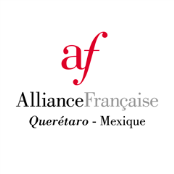 Episode 2 « Querétaro vue par … Fabienne GUILBERT BURGOA  »Niveau : B2Durée de l’audio : 14’37Questionnaire sur 3 fragments : 00’ à 00’50 / 9’20 à 11´20 / 12’18 à 14’17Objectifs sociolinguistiques :Connaître le regard de l’artiste par rapport à la culture indigène et la ville de Querétaro : otomi / hñähñuObjectifs linguistiques : Description de lieux –adjectifs qualificatifs Activité 1- Information sur l’artiste. (00’ à 00’50)Comment s’appelle l’artiste invité en résidence par la Fédération d’Alliances Françaises au Mexique ? ………………………………………………………………………………………………………………………………..Quand est-ce qu’elle a été invitée ? ………………………………………………………………………………………………………………………………..Comment s’appelle son projet ? ………………………………………………………………………………………………………………………………..Quelle est la signification du nom du projet ? ………………………………………………………………………………………………………………………………..Quel type d’œuvre il est venu réaliser ?Une peinture Des pièces textiles Une sculpture Activité 2 - Les légendes indigènes au Mexique     (9’20 à 11’20)Le travail de Fabienne a été inspiré par la légende Ntsido. Écoutez-la et racontez-la.………………………………………………………………..….……………………………………………………………….………………………………………………………………..…………………………………………………………………..………………………………………………………………..…………………………………………………………….…….………………………………………………………………..……………………………………………………………..…………………………………………………………………………………………………………………………………………………………………………………………………………..…………………………………………………………………..………………………………………………………………..…………………………………………………………………..………………………………………………………………..…………………………………………………………….…….………………………………………………………………..……………………………………………………………..…...……………………………………………………………………………………………………………………………………………………………………………………………………..…………………………………………………………………..………………………………………………………………..…………………………………………………………………..………………………………………………………………..…………………………………………………………….…….………………………………………………………………..……………………………………………………………..…………………………………………………………………………………………………………………………………………Activité 3 – La ville de Querétaro (12’18 à 14’17)Pour l’artiste quelque chose se prépare dans la ville de Querétaro car elle est dans une période :De mouvement et de changementDe nouveauté et d’innovationDe stagnation et isolementVRAI ou FAUX ? Justifiez.Pour l’artiste, quand les indigènes vendent leurs produits au centre ville, cela lui fait penser à un zoo humain. Vrai ou faux ………………………………………………………………..…………………………………………………………………..………………………………………………………………..…………………………………………………………….…….………………………………………………………………..……………………………………………………………..…………………………………………………………………………………………………………………………………………Pour l’artiste le calme de Querétaro ne signifie pas tranquilité et appaisement. Alors que signifie-t-il ?………………………………………………………………..…………………………………………………………………..………………………………………………………………..…………………………………………………………….…….………………………………………………………………..……………………………………………………………..…………………………………………………………………………………………………………………………………………Querétaro c’est une concentré : De pauvreté / de beauté / de mauvais goûtDe richesse / de beauté / de goûtDe tristesse / de beauté / de goûtPour aller plus loin… Connaissez l’œuvre de l’artiste faite à Querétaro :  https://apolatl.com/suspiros-mxSite de l’artiste :  https://apolatl.com/                                                                                                                           © Edwige FIJAK / Denisse VELAZQUEZ